Classified Staff Council Meeting Minutes  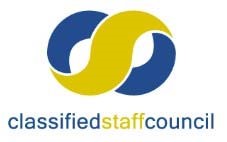 January 13, 2021 – General Meeting of 2020‐2021 year    The Classified Staff Council (CSC) meeting was called to order at 8:16 am by Interim Chair, Roni Secord.   Roll Call Name  	Department  	Attendance    With 9 Council members in attendance, the majority required for a quorum was present. Agenda Agenda approved.  Roni requested a motion to approve the agenda.  Moved, seconded and approved.  Chair’s Welcome With Lindsay’s departure, Roni will assume chair responsibilities for the remainder of the term.  There may be a need to ask other members to attend senate meetings.Minutes Meeting minutes approved.  Available minutes from the December meeting were emailed out to the council for review prior to the meeting.  Roni requested a motion to approve the revised minutes from December.  Moved, seconded and approved. Treasurer’s ReportOperating Budget balance: $10,335.51Foundation account balance: $21,343.13- has not received an updated report for the month yet.Sandy now has access to the budget reports.We still have not received items from Kristina, such as Pizza Pals cards, etc.  Roni will follow-up with her.Monthly Report Marshall Parks- Human ResourcesNew laws went into effect the first of the year.  The first being the Healthy Family and Workplace Act.Requires providing sick leave that equates to 1 hour for every 30 worked.  This will impact student workers, GA/TA’s, University Aides and Adjuncts.The University will place 24 hours of sick leave in each of the student workers banks that will be available for them to use for the calendar year (January-December).Another new law that went into effect is the Colorado Equal Pay Act.  New law requires transparency in hiring practices.Can no longer ask applicants their wage history when applying for jobs.Required to announce any promotional jobs- no longer any direct appointments.  Specific salary ranges or a salary and any benefit packages need to be disclosed.There has been a large number of fraudulent unemployment claims/filings.  If you by chance receive anything in your mailbox pertaining to a pin # or unemployment debit card, contact Human Resources for instructions on what you can do.ASC Summit will take place sometime in February to review the ASC positions.The folks in these positions have been surveyed.  (Not including the Student/Faculty Support Specialists.)Individual meetings with the ASC groups will be scheduled first.Mentioned the need to spend some time evaluating the Student and Faculty Support Specialist positions as well.Kyle Mathes- PASC updatePASC did not meet in JanuaryAmie Cieminski – Faculty SenateNo updates from Faculty Senate.  Scheduled to meet next Tuesday.Working on the CEBS Dean Search.Chair’s Reports Board of Trustees- No updatePresident’s Leadership Council- Discussion on the strategic planning that will be implemented in two phases.  One this year and the other next year.  Addressed open positions that are coming available and how folks can apply to them.Discussed employee morale.Budget was discussed.Acknowledged the events that transpired at the US Capitol on January 6th.Vice Chair’s ReportStudent SenateNo update  New BusinessCommittee ReportsConstitution and Elections Public RelationsSeeking Community ServiceFundraisingScholarship and Professional DevelopmentHeidi asked for additional volunteers to sit on this committee to help identify the scholarship recipients for the 21-22 year.  This was opened up to the Classified Staff guests participating in the meeting.  Two additional volunteers will join the committee for the next couple of months:  Kim Arnold and Sheri Manweiler.Workplace CultureStatewide Classified Liaison CouncilAsked for a volunteer to participate on this council due to Cateline Corbin retiring.  Janis Hooper will look into this and may consider it.Faculty Senate- remove- addressed under vice chairs updates, APASS, Bookstore, Campus Rec- is currently open, HLC, Compensation, Sustainability, ITC, Leave Share, Parking, UC, Work Environment Task, CETL- This is now geared towards faculty and teaching, so we can remove it., Inclusive Hiring Practices, University Center Advisory Board, Campus Climate Committee.   Next meeting The next meeting will be February 10, 2021 at 8:15 a.m. via MS TEAMS linkAdjournment Meeting adjourned at 9:30 a.m.   Kim ArnoldAcademic Support & AdvisingPresentSandy GelattFacilities Mgmt/Mail ServicesPresentDoug HendershottStructural TradesPresentGreg JohnsonFacilities PresentJude MaesFacilitiesPresentCarlye MolpusAdmissionsPresentDan RiesFacilities ManagementPresentHeidi RomeroHumanities & Social SciencesPresentRoni SecordIM & TPresentREPRESENTATIVESREPRESENTATIVESREPRESENTATIVESMarshall ParksHuman ResourcesPresentAmie CieminskiFaculty SenatePresentKyle MathesPASCPresentGUESTSGUESTSGUESTS